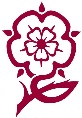 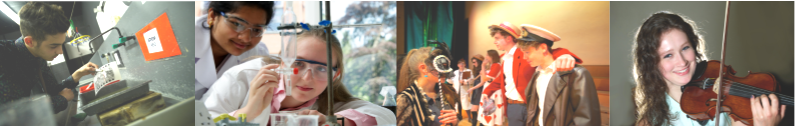 Media StudiesBTEC Level 3 National Extended Certificate in Creative Digital Media Production Why study this subject?The BTEC Level 3 National Extended Certificate in Creative Digital Media Production is a qualification designed to provide highly specialist work-related qualifications in the Creative Media sector.  The course will give learners the knowledge, understanding and skills that they need to prepare for employment.  The course allows you to cover work within more than one strand of Creative Media production, so you can develop skills in film and television production.The BTEC course is built around a series of tasks and assignments that enable you to develop a portfolio of skills evidence, so you will develop your technical skills, audio-visual skills, your performance and presentation skills, your communication skills and your ability to work in a team.  The Extended Certificate is the equivalent to one A Level.Entry RequirementsStudents need to gain five A*-C grade GCSEs including English Language and Mathematics at grade 4.ContentYou will complete the following units:Media representations (examined unit)Pre-production portfolio (internally set and assessed)Responding to a commission (externally set and assessed)Film production (internally set and assessed)AssessmentThe portfolio of evidence you produce will be assessed internally and verified by external moderators. This qualification is focused on the process and production of media products, meaning that it is important that you provide a wide range of evidence to showcase your skills.58% of the qualification is externally assessed by an onscreen exam and set task.42% is internally assessed by your subject teachers.Future courses and possible careersBTEC qualifications are well known and understood by universities, higher education institutions and employers across the country. The Extended Certificate has been designed with employers and higher education in mind, and much of the course has been written in collaboration with practitioners in Creative Digital Media sectors.The skills you will develop are all the characteristics that employers have said they need in their employees and the independent research skills are essential for university.  For more information please visit the BTEC Creative Digital Media Production homepage: http://qualifications.pearson.com/en/qualifications/btec-nationals/creative-digital-media-production-2016.htmlBullers  Wood  SchoolSixth FormBe  part  of  our  success  story 